St. Charles WestDriving directions to 3601 Droste Rd, St Charles, MO 63301- more info »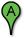 1217 W Main StUnion, MO 630841217 W Main StUnion, MO 63084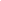 1. Head east on W Main St toward Independence Dr 1. Head east on W Main St toward Independence Dr 0.2 mi 0.2 mi 2. Take the 1st right onto Independence Dr 2. Take the 1st right onto Independence Dr 0.5 mi 0.5 mi 3. Turn left onto US-50 E 3. Turn left onto US-50 E 6.4 mi 6.4 mi 4. Keep left at the fork, follow signs for US-50 E/I-44 E and merge onto I-44 E/US-50 E 4. Keep left at the fork, follow signs for US-50 E/I-44 E and merge onto I-44 E/US-50 E 28.9 mi 28.9 mi 5. Take exit 276A-276B to merge onto I-270 N toward Chicago 5. Take exit 276A-276B to merge onto I-270 N toward Chicago 14.0 mi 14.0 mi 6. Take exit 20A-20B to merge onto I-70 W toward Kansas City 6. Take exit 20A-20B to merge onto I-70 W toward Kansas City 6.2 mi 6.2 mi 7. Take exit 227 for Zumbehl Rd 7. Take exit 227 for Zumbehl Rd 0.3 mi 0.3 mi 8. Turn right onto Zumbehl Rd 8. Turn right onto Zumbehl Rd 1.2 mi 1.2 mi 9. Turn right onto Droste Rd Destination will be on the right9. Turn right onto Droste Rd Destination will be on the right0.1 mi 0.1 mi 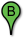 3601 Droste RdSt Charles, MO 63301